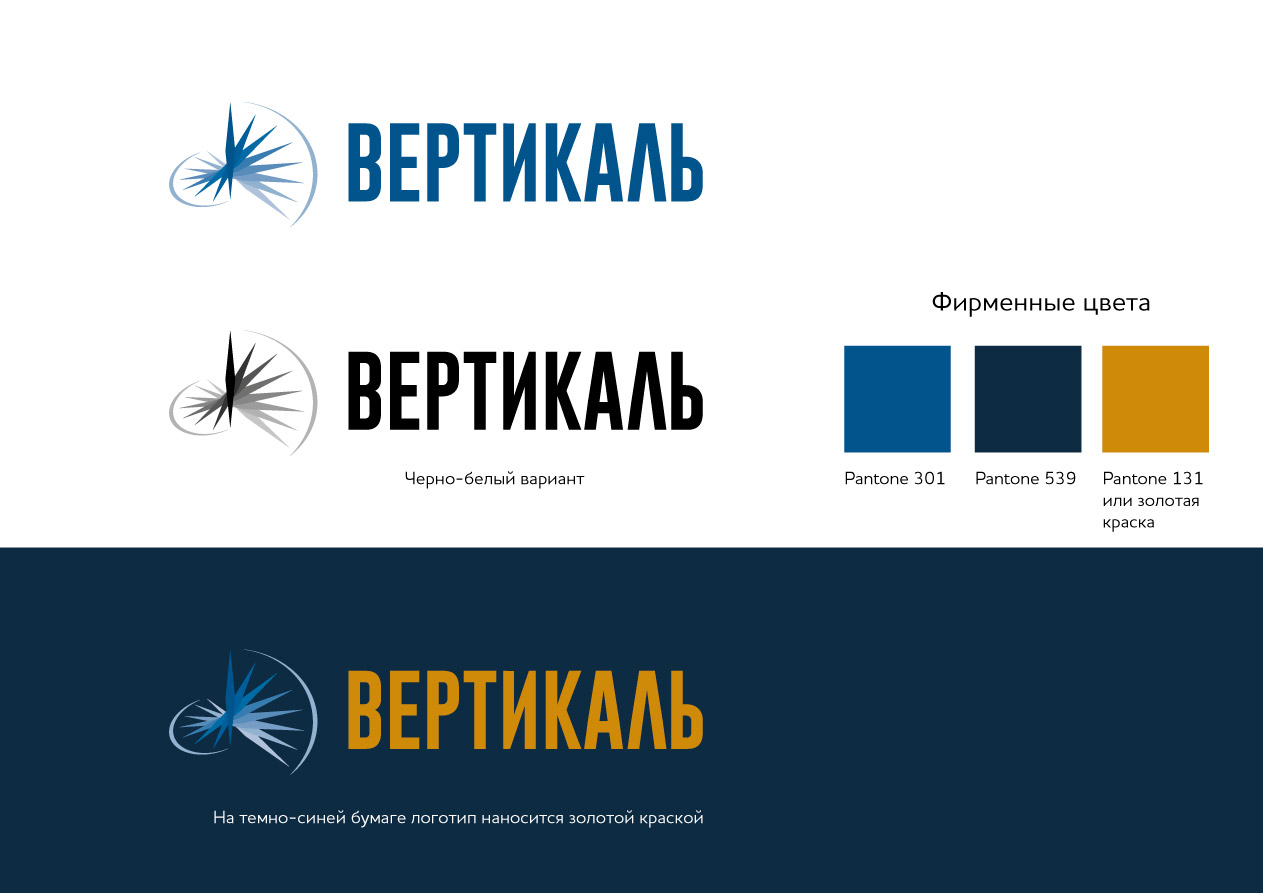 ПАСПОРТ УСЛУГИ (ПРОЦЕССА) ООО «Вертикаль»КОД 2.3 ТЕХНОЛОГИЧЕСКОЕ ПРИСОЕДИНЕНИЕ К ЭЛЕКТРИЧЕСКИМ СЕТЯМ СЕТЕВОЙ ОРГАНИЗАЦИИПО ИНДИВИДУАЛЬНОМУ ПРОЕКТУ
КРУГ ЗАЯВИТЕЛЕЙ: физическое лицо, юридическое лицо или индивидуальный предприниматель за исключением лиц, указанных в пунктах 12.1 и 14 Правил технологического присоединения энергопринимающих устройств потребителей электрической энергии РАЗМЕР ПЛАТЫ ЗА ПРЕДОСТАВЛЕНИЕ УСЛУГИ (ПРОЦЕССА) И ОСНОВАНИЕ ЕЕ ВЗИМАНИЯ: Плата за технологическое присоединение энергопринимающих устройств по индивидуальному проекту утверждается уполномоченным органом исполнительной власти в области государственного регулирования тарифов.УСЛОВИЯ ОКАЗАНИЯ УСЛУГИ (ПРОЦЕССА):1. Отсутствие технической возможности технологического присоединения энергопринимающих устройств заявителя и  необходимость строительства (реконструкции) объекта электросетевого хозяйства, не включенного в инвестиционные программы на очередной период регулирования сетевой организации.2. Максимальная мощность энергопринимающих устройств заявителя не менее 8 900 кВт и на уровне напряжения не ниже 35 кВ.РЕЗУЛЬТАТ ОКАЗАНИЯ УСЛУГИ (ПРОЦЕССА): технологическое присоединение энергопринимающих устройств Заявителя.ОБЩИЙ СРОК ОКАЗАНИЯ УСЛУГИ (ПРОЦЕССА): 2 года с даты заключения договора, если иные сроки (но не более 4 лет) не предусмотрены инвестиционной программой соответствующей сетевой организации или соглашением сторон.СОСТАВ, ПОСЛЕДОВАТЕЛЬНОСТЬ И СРОКИ ОКАЗАНИЯ УСЛУГИ (ПРОЦЕССА):КОНТАКТНАЯ ИНФОРМАЦИЯ ДЛЯ НАПРАВЛЕНИЯ ОБРАЩЕНИЙ: Номер телефонного центра обслуживания ООО «Вертикаль»: +7 (495) 983 35 16Адрес электронной почты ООО «Вертикаль»: info@vertikal-e.ruАдрес обслуживания клиентов: г. Москва, ул. Образцова, д. 31, стр. 1Интернет-приемная, Личный кабинет Заявителя на официальном сайте ООО «Вертикаль»: http://vertikal-energo.ru№ЭтапУсловие этапаСодержаниеФорма предоставленияСрок исполненияСсылка на нормативно правовой акт1Подача заявки на технологическое присоединение1.1. Заявитель подает заявку на технологическое присоединение;Очное обращение заявителя с заявкой в офис обслуживания потребителей,письменное обращение с заявкой заказным письмом с уведомлениемНе ограниченПункты  8, 9, 10 Правил технологического присоединения энергопринимающих устройств потребителей электрической энергии.1Подача заявки на технологическое присоединениеПри отсутствии сведений и документов,  установленных законодательством1.2. Сетевая организация направляет уведомление заявителю о недостающих сведениях и/или документах к заявкеУведомление в письменной форме направляется способом, позволяющим подтвердить факт получения, или выдача заявителю в офисе обслуживания потребителей,заявка по электронной форме на сайте ООО «Вертикаль» через Личный кабинет6 рабочих дней после получения заявкиПункт 15 Правил технологического присоединения энергопринимающих устройств потребителей электрической энергии2Подготовка индивидуальных технических условий 2.1. Подготовка индивидуальных технических условий и направление системному оператору (если мощность энергопринимающих устройств заявителя превышает 5 000 кВт)Письменная форма, направляется системному оператору способом, позволяющим подтвердить факт получения 5 рабочих дней с даты получения заявкиПункт 15 Правил технологического присоединения энергопринимающих устройств потребителей электрической энергии2Подготовка индивидуальных технических условий 2.2. Согласование системным оператором индивидуальных технических условийПисьменная форма технических условий, согласованная системным оператором способом, позволяющим подтвердить факт получения15 дней с даты получения проекта технических условий от сетевой организацииПункт 21 Правил технологического присоединения энергопринимающих устройств потребителей электрической энергии2Подготовка индивидуальных технических условий 2.3. Направление заявителю уведомления об увеличении срока в связи с согласованием технических условий с системным операторомУведомление в письменной форме направляется способом, позволяющим подтвердить факт получения, или выдача заявителю в офисе обслуживания потребителей-Пункт 15, 21 Правил технологического присоединения энергопринимающих устройств потребителей электрической энергии3Заключение соглашения о порядке взаимодействия сторон до заключения договора об осуществлении технологического присоединения При необходимости строительства или реконструкции объекта электросетевого хозяйства3.1. Подготовка и направление заявителю проекта соглашения о порядке взаимодействия сторон до заключения договора об осуществлении технологического присоединенияПроект соглашения, подписанный со стороны сетевой организации, направляется способом, позволяющим подтвердить факт получения, или выдается заявителю в офисе обслуживания потребителей.Не регламентируется НПА Пункт 30 Правил технологического присоединения энергопринимающих устройств потребителей электрической энергии3Заключение соглашения о порядке взаимодействия сторон до заключения договора об осуществлении технологического присоединения 3.2. Подписание заявителем проекта соглашения и направление сетевой организацииПодписанный экземпляр соглашения направляется способом, позволяющим подтвердить факт получения, или представляет в офис обслуживания потребителейНе регламентируется НПАПункт 30 Правил технологического присоединения энергопринимающих устройств потребителей электрической энергии4Сетевая организация направляет в уполномоченный орган исполнительной власти в области государственного регулирования тарифов заявление об установлении платы за технологическое присоединениеЗаявление в письменной форме направляется способом, позволяющим подтвердить факт получения, с приложением пакета необходимых документов30 дней  после получения заявкиПункт 30 Правил технологического присоединения энергопринимающих устройств потребителей электрической энергии5Заключение договора об осуществлении технологического присоединения к электрическим сетям5.1. Направление (выдача при очном посещении офиса обслуживания) сетевой организацией проекта договора об осуществлении технологического присоединения с  техническими условиямиПисьменная форма проекта договора, подписанного со стороны сетевой организации, направляется способом, позволяющим подтвердить факт получения, или выдача заявителю в офисе обслуживания потребителейВ течение 5 дней со дня утверждения размера платы за технологическое присоединение уполномоченным органом исполнительной власти в области государственного регулирования тарифовПункт 15 Правил технологического присоединения энергопринимающих устройств потребителей электрической энергии5Заключение договора об осуществлении технологического присоединения к электрическим сетям5.2. Подписание заявителем двух  экземпляров проекта договора и направление   (представляет в офис обслуживания потребителей) одного  экземпляра сетевой организации с приложением к нему документов, подтверждающих полномочия лица, подписавшего такой договор30 дней со  дня получения заявителем проекта договора.В случае ненаправления  подписанного проекта договора  либо мотивированного отказа от его подписания через 60 дней  –  заявка аннулируется.Пункт 15 Правил технологического присоединения энергопринимающих устройств потребителей электрической энергии5Заключение договора об осуществлении технологического присоединения к электрическим сетямВ случае несогласия заявителя с представленным сетевой организацией проектом договора и (или) несоответствия его Правилам5.3. Заявитель направляет сетевой организации мотивированный отказ от подписания проекта договора с предложением об изменении представленного проекта договораПисьменная форма мотивированного отказа, направляется способом, позволяющим подтвердить факт полученияв течение 30 дней со дня получения подписанного сетевой организацией проекта договора и технических условийПункт 15 Правил технологического присоединения энергопринимающих устройств потребителей электрической энергии5Заключение договора об осуществлении технологического присоединения к электрическим сетям5.4 Направление (выдача при очном посещении офиса обслуживания) сетевой организацией откорректированного проекта договора об осуществлении технологического присоединения  с  техническими условиями вследствие получения от заявителя мотивированного отказа от подписания проекта договораПисьменная форма проекта договора, подписанного со стороны сетевой организации, направляется способом, позволяющим подтвердить факт получения, или выдача заявителю в офисе обслуживания потребителей5 рабочих дней с даты получения от заявителя мотивированного требования о приведении проекта договора в соответствие с Правилами ТППункт 15 Правил технологического присоединения энергопринимающих устройств потребителей электрической энергии5Заключение договора об осуществлении технологического присоединения к электрическим сетям5.5. Сетевая организация направляет в адрес субъекта розничного рынка, указанного в заявке, с которым заявитель намеревается заключить договор энергоснабжения копию подписанного с заявителем договора и копии представленных документов заявителем.В письменной или электронной формене позднее 2 рабочих дней с даты заключения договораПункт 15 Правил технологического присоединения энергопринимающих устройств потребителей электрической энергии6Выполнение сторонами мероприятий по технологическому присоединению, предусмотренных договоромЗаключенный договор об осуществлении технологического присоединения6.1. Оплата услуг по договору об осуществлении технологического присоединения-В соответствии с условиями договораПункт 15 Правил технологического присоединения энергопринимающих устройств потребителей электрической энергии6Выполнение сторонами мероприятий по технологическому присоединению, предусмотренных договоромЗаключенный договор об осуществлении технологического присоединения6.2. Выполнение сетевой организацией мероприятий, предусмотренных договоромВ соответствии с условиями договораПункт 15 Правил технологического присоединения энергопринимающих устройств потребителей электрической энергии6Выполнение сторонами мероприятий по технологическому присоединению, предусмотренных договоромЗаключенный договор об осуществлении технологического присоединения6.3. Выполнение заявителем мероприятий, предусмотренных договоромВ соответствии с условиями договораПункт 15 Правил технологического присоединения энергопринимающих устройств потребителей электрической энергии6Выполнение сторонами мероприятий по технологическому присоединению, предусмотренных договоромЗаключенный договор об осуществлении технологического присоединения6.4.Направление уведомления заявителем сетевой организации о выполнении технических условий с пакетом необходимых документовПисьменное уведомление о выполнении технических условий с приложением необходимых документовПосле выполнения технических условийПункты 85, 86 Правил технологического присоединения энергопринимающих устройств потребителей электрической энергии6Выполнение сторонами мероприятий по технологическому присоединению, предусмотренных договоромПри необходимости согласования сетевой организации технических условий с системным оператором 6.5.Направление сетевой  организацией уведомления о готовности заявителя к проверке выполнения технических условий субъекту оперативно-диспетчерского управления копии  уведомления и приложенных к нему документовКопии уведомления заявителя с необходимым пакетом документов способом, позволяющим подтвердить факт полученияВ течение 2 дней со дня получения от заявителяПункты 94 Правил технологического присоединения энергопринимающих устройств потребителей электрической энергии7Проверка выполнения технических условийНаправление   заявителем сетевой организацией уведомления о выполнении технических условий7.1. Проверка соответствия технических решений, параметров оборудования (устройств) и проведенных мероприятий требованиям технических условий. Осмотр (обследование) электроустановок заявителей. Мероприятия по проверке выполнения технических условий проводятся непосредственно в процессе проведения осмотраАкт осмотра (обследования) электроустановки в письменной форме.При невыполнении требований технических условий сетевая организация в письменной форме уведомляет об этом заявителя. При осмотре электроустановок замечания указываются в акте осмотра (обследования) электроустановкив течение 10 дней со дня получения от заявителя документовПункты 83-89 Правил технологического присоединения энергопринимающих устройств потребителей электрической энергии7Проверка выполнения технических условийЕсли представители субъекта оперативно-диспетчерского управления участвовали в осмотре7.2. Согласование Акта осмотра (обследования) электроустановки с субъектом оперативно-диспетчерского управленияСогласованный Акт осмотра (обследования) электроустановкиПункт 97 Правил технологического присоединения энергопринимающих устройств потребителей электрической энергии7Проверка выполнения технических условий7.3. Потребитель направляет в адрес органа федерального государственного энергетического надзора уведомление о проведении сетевой организацией осмотра (обследования) электроустановок заявителя Письменное уведомление  способом, позволяющим установить дату отправки и получения уведомленияв течение 5 дней со дня оформления акта осмотра (обследования) электроустановок заявителяПункты 18(1) - 18(4) Правил технологического присоединения энергопринимающих устройств потребителей электрической энергии7Проверка выполнения технических условийВ случае невыполнении заявителем требований технических условий. Получение от заявителя сетевой организации уведомления об устранении замечаний по выполнению технических условий7.4. Повторный осмотр электроустановки заявителяАкт осмотра (обследования) электроустановки в письменной форме.Не позднее 3 рабочих дней после получения от заявителя уведомления об устранении замечаний с приложением информации о принятых мерах по их устранению.Пункты 89 Правил технологического присоединения энергопринимающих устройств потребителей электрической энергии7Проверка выполнения технических условий7.5. Прием в эксплуатацию прибора учета.Подписание сторонами  и передача Акт допуска в эксплуатацию прибора учета.Акт допуска в эксплуатацию прибора учета в письменной формеВ день проведения проверкиРаздел Х Основ функционирования розничных рынков электрической энергии7Проверка выполнения технических условийВ случае выполнения заявителем  требований технических условий7.6. Направление (выдача) заявителю Акта о выполнении технических условий в 2 экземплярахАкт о выполнении технических условий в письменной форме направляется  способом, позволяющим подтвердить факт получения, или выдаются заявителю в офисе обслуживания потребителей3-дневный срок после проведения осмотраПункт 87 Правил технологического присоединения энергопринимающих устройств потребителей электрической энергии7Проверка выполнения технических условий7.7. Заявитель возвращает в сетевую организацию один экземпляр подписанного со своей стороны акта о выполнении технических условийПодписанный Акт о выполнении технических условий в письменной форме направляется  способом, позволяющим подтвердить факт получения, или выдаются заявителю в офисе обслуживания потребителейВ течение 5 дней со дня получения подписанного сетевой организацией акта о выполнении технических условийПункты 88 Правил технологического присоединения энергопринимающих устройств потребителей электрической энергии8Присоединение объектов заявителя и подписание актов, подтверждающих  технологическое присоединение8.1 Фактическое присоединение объектов заявителяВ соответствии с условиями договораПункты 7, 18 Правил технологического присоединения энергопринимающих устройств потребителей электрической энергии8Присоединение объектов заявителя и подписание актов, подтверждающих  технологическое присоединение8.2. Оформление сетевой организации и направление (выдача) заявителю: Акта об осуществлении технологического присоединения;Акта разграничения границ балансовой принадлежности сторон;Акт разграничения эксплуатационной ответственности сторонПодписанные со стороны сетевой организации Акты  в письменной форме направляются способом, позволяющим подтвердить факт получения, или выдаются заявителю в офисе обслуживания потребителейВ соответствии с условиями договораПункт 19 Правил технологического присоединения энергопринимающих устройств потребителей электрической энергии8Присоединение объектов заявителя и подписание актов, подтверждающих  технологическое присоединение8.3. Направление сетевой организацией подписанных с  заявителем актов  в энергосбытовую организацию В письменной или электронной формеВ течение 2 рабочих дней после предоставления подписанных  заявителем актов в сетевую организацию.Пункт 19 (1) Правил технологического присоединения энергопринимающих устройств потребителей электрической энергии